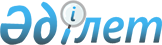 О признании утратившим силу решения Меркенского районного маслихата "Об утверждении Правил управления бесхозяйными отходами, признанными решением суда поступившими в коммунальную собственность" от 18 октября 2017 года №20-6Решение Меркенского районного маслихата Жамбылской области от 2 мая 2023 года № 2-5. Зарегистрировано Департаментом юстиции Жамбылской области 3 мая 2023 года № 5006
      В соответствии со статьей 27 Закона Республики Казахстан "О правовых актах" Меркенский районный маслихат РЕШИЛ:
      1. Признать утратившим силу решение Меркенского районного маслихата "Об утверждении Правил управления бесхозяйными отходами, признанными решением суда поступившими в коммунальную собственность" от 18 октября 2017 года №20-6 (зарегистрировано в Реестре государственной регистрации нормативных правовых актов за №3573).
      2. Настоящее решение вводится в действие по истечении десяти календарных дней после дня его первого официального опубликования. 
					© 2012. РГП на ПХВ «Институт законодательства и правовой информации Республики Казахстан» Министерства юстиции Республики Казахстан
				
      Председатель Меркенского 

      районного маслихата 

М. Кокрекбаев
